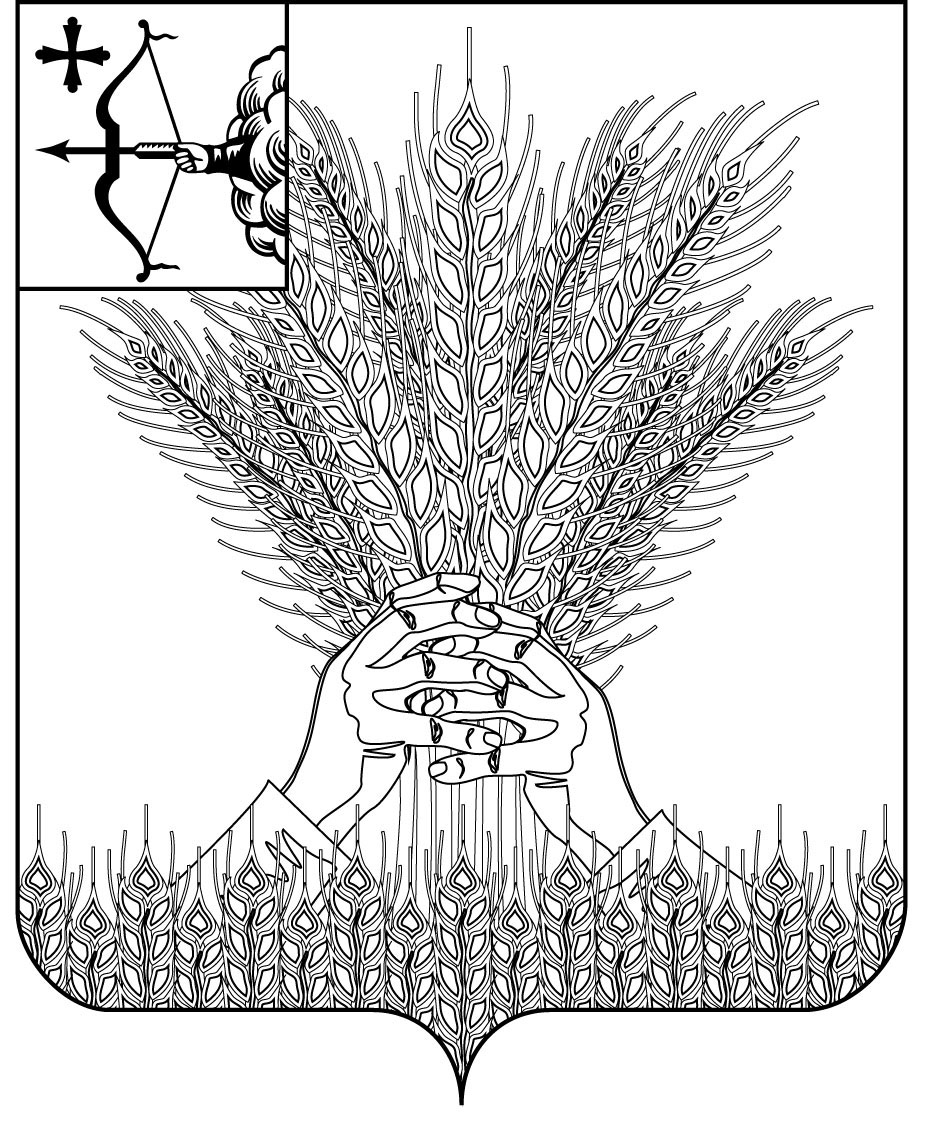 РОССИЙСКАЯ ФЕДЕРАЦИЯ ДУМА КИКНУРСКОГО МУНИЦИПАЛЬНОГО ОКРУГАКИРОВСКОЙ ОБЛАСТИпервого созываРЕШЕНИЕ 25.06.2021                                                                                                № 12-126пгт КикнурО назначении дополнительных выборов депутатаДумы Кикнурского муниципального округа Кировской области по Ваштрангскому одномандатному избирательному округу № 10	В соответствии со ст. 5 Закона Кировской области от 28.07.2005 № 346-ЗО «О выборах депутатов представительных органов и глав муниципальных образований в Кировской области» и Устава муниципального образования Кикнурский муниципальный округ, Дума Кикнурского муниципального округа РЕШИЛА:	1.  Назначить дополнительные выборы депутата Думы Кикнурского муниципального округа Кировской области по Ваштрангскому одномандатному избирательному округу № 10 на 19 сентября 2021 года.	2.  Опубликовать настоящее решение в районной газете «Сельские огни» не позднее чем через пять дней со дня его принятия.     	3. Настоящее решение вступает в силу после официального опубликования.Заместитель председателя Думы Кикнурского муниципального округа    А.Н. ПрокудинГлава Кикнурскогомуниципального округа      С.Ю. Галкин